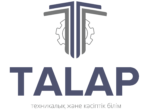 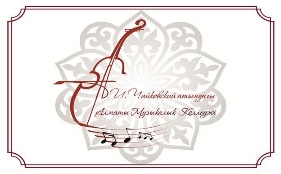 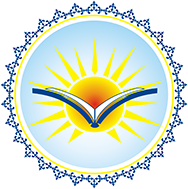 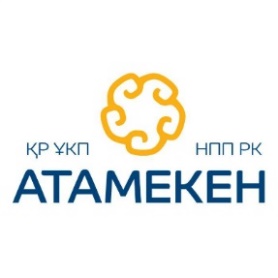 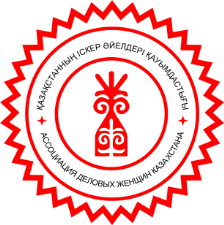 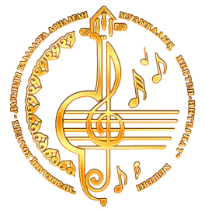 ПОЛОЖЕНИЕРЕСПУБЛИКАНСКОГО КОНКУРСА ПО ПРОФЕССИОНАЛЬНОЙ ПРАКТИКЕ «TRAINEE - 2021» посвященного 30-летию Независимости Республики КазахстанаОрганизаторы конкурса:    ГУ «Управление образования Павлодарской области»                                                  ГУ «Музыкальный колледж - музыкальная школа-                                                  интернат для одаренных детей» совместно с УМО по                                                   профилю «Искусство и культура» при РГКП                                                    «Алматинский музыкальный колледж им.Чайковского» При поддержке:  Региональной палаты предпринимателей «АТАМЕКЕН»Спонсоры:  Ассоциация деловых женщин Казахстана по Павлодарской области Наблюдатель:  НАО «TALAP»Место проведения: город Павлодар (дистанционно)Время проведения:  30 апреля 2021 годаОкончание приема материалов: 25 апреля 2021 годаЦель конкурса развитие профессиональных компетенций обучающихся как составляющих психолого-педагогической культуры будущих педагогов-музыкантов в условиях дистанционного обучения. Участие в конкурсе призвано стимулировать практикантов к совершенствованию профессиональных компетенций, способствовать развитию их творческой самореализации.Условия конкурса В конкурсе «TRAINEE - 2021» могут принять участие обучающиеся музыкальных колледжей и колледжей искусств, педагогических колледжей по специальностям музыкального образования в рамках педагогической практики.Порядок проведения конкурсаКонкурс проводится в дистанционном формате на канале YouTube. Участникам необходимо сделать видеозапись своего урока (до 10 минут), разместить на канале YouTube, ссылку на запись отправить с заявкой и разработкой урока на e-mail орг.комитета  trainee@internet.ru.Основные требования к конкурсным работамI.Видеоурок – демонстрация владения дистанционными образовательными технологиями:Соответствие урока теме КТП или репертуарному плану (любой урок за период 2020-2021 учебного года).Продолжительность видеоурока не более 10 минут.Начало урока - в титрах указать город, организацию образования, ФИО конкурсанта, курс, специальность, тему урока, вид практики, ФИО руководителя практики.Формулировка цели обучения.Объяснение практикантом учебного материала без обратной связи (не предполагается взаимодействие с учащимся или группой учащихся).Допускается монтаж видеозаписи с использованием видеоиллюстрации, презентации.II.Разработка урока – непосредственно отражает содержание видеоурока (документ Microsoft Word):Организация образования, город.Тема урока.Фамилия Имя Отчество конкурсанта, курс, специальность.Фамилия Имя Отчество руководителя практики.Цель, задачи, тип урока, содержание, используемая литература и ссылки на источники.Критерии оценкизнание предмета;методическая и психолого-педагогическая компетентность;культура коммуникационная, презентационная, оформительская.ЖюриВыступление участников оценивается жюри путем закрытого голосования. В состав жюри входят преподаватели ГУ «Комплекс «Музыкальный колледж – музыкальная школа-интернат для одаренных детей», социальные партнеры, работодатели, ведущие специалисты в музыкальном образовании Республики Казахстан, эксперт НАО «TALAP». Решение жюри вносится в протокол, является окончательным и изменению не подлежит. Состав жюри будет опубликован на кануне конкурса.Подведение итогов конкурса и награждение- Победители будут награждены дипломами I, II, III степени (по электронной почте) и денежным вознаграждением.- Руководители практики конкурсантов награждаются грамотами.- Конкурсанты, не вошедшие число победителей, получают электронные грамоты за участие на электронную почту, указаную в заявке.Контактная информацияДля участия в Республиканском конкурсе по профессиональной практике «TRAINEE - 2021» необходимо подать заявку в организационный комитет ГУ «Комплекс «Музыкальный колледж – музыкальная школа-интернат для одаренных детей» г. Павлодар ул. Торайгырова 67 e-mail: trainee@internet.ru  для Кощук Э.Г. до 25 апреля 2021 года.Исполнитель:Кощук Эльвира Геннадьевна зам.руководителя по УПР ГУ «Комплекс»WhatsApp 87016006152trainee@internet.ru  для Кощук Э.Г.АНКЕТА-ЗАЯВКАна участие в Республиканском конкурсе по профессиональной практике«TRAINEE - 2021»Руководитель колледжаМесто печатиДата подачи заявки.Фамилия имя отчество участникаЭлектронный адрес, телефон участникаНаименование колледжаПочтовый адрес, электронный адрес, телефон учебного заведенияРуководитель практики, должность, электронный адресВид практикиНазвание работыСсылка на YouTube на видеоурок